RECOMENDACIONES PARA LOS INTEGRANTES DE LAS FAMILIASAprendamos juntos Educación para el HogarPor lo anterior, se brindan algunas recomendaciones para que toda la familia disfrute aprendiendo Educación para el Hogar.Compartir espacios de aprendizaje es una excelente forma de fortalecer los vínculos familiares, brindar seguridad y calma a los niños/as, en el contexto de esta emergencia sanitaria.La clave es “hacer, ser y conocer”Los procesos educativos se deben construir.Es a partir de la elaboración de diferentes productos creativos que se logra la comprensión de los conceptos y el logro de los aprendizajes.Por tanto: Ayúdenlos a construir.Cuanto más construyen más aprenden.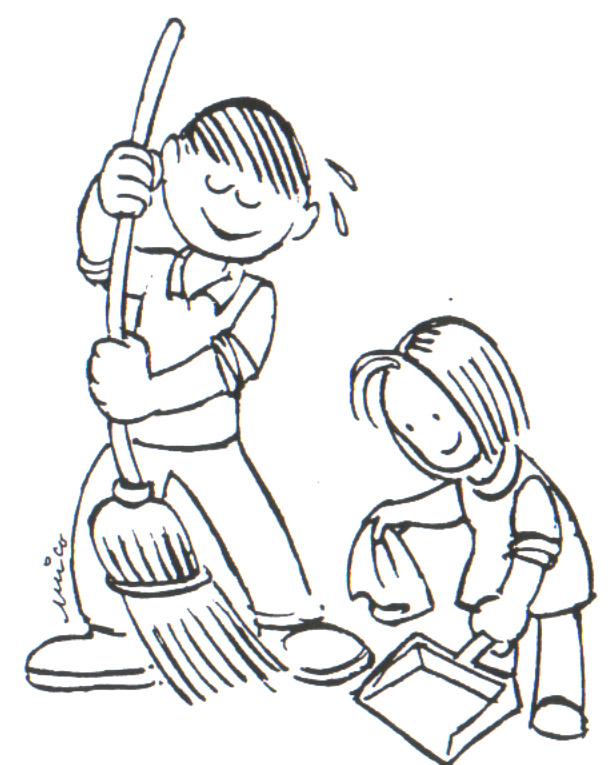 Utilicen diferentes fuentes de información:  Practiquen e incentiven hábitos de higiene personales y colectivos. Promuevan el uso racional de los recursos disponibles.Compartan el aprendizaje activo de sus hijo/as. Acompañen a sus hijos e hijas en la búsqueda del conocimiento, para crecer juntos.Háganlos partícipes de las actividades que se ejecutan en el entorno familiar.Utilicen diferentes fuentes de información:  Practiquen e incentiven hábitos de higiene personales y colectivos. Promuevan el uso racional de los recursos disponibles.Compartan el aprendizaje activo de sus hijo/as. Acompañen a sus hijos e hijas en la búsqueda del conocimiento, para crecer juntos.Háganlos partícipes de las actividades que se ejecutan en el entorno familiar.Promuevan actitudes participativas:Establezcan entre los integrantes del núcleo, normas claras y respetuosas para la convivencia familiar, donde todos/todas y cada uno/una asuman el rol que le corresponde.Visualicen la vivencia familiar de aprender juntos, como una práctica de crecimiento y como forma de vida en la que se reafirman los valores y actitudes. Incentívenlos/as para que tomen decisiones y asuman consecuencias derivadas de las mismas.Dialoguen juntos para realizar actividades diversas; acompañar en el proceso de ser, hacer y aprender.Acompañen a sus hijos e hijas durante la autoevaluación de su desempeño.La autorregulación se desarrolla y potencia individual y colectivamente (se aprende también del ejemplo y la vivencia diaria).Promuevan actitudes participativas:Establezcan entre los integrantes del núcleo, normas claras y respetuosas para la convivencia familiar, donde todos/todas y cada uno/una asuman el rol que le corresponde.Visualicen la vivencia familiar de aprender juntos, como una práctica de crecimiento y como forma de vida en la que se reafirman los valores y actitudes. Incentívenlos/as para que tomen decisiones y asuman consecuencias derivadas de las mismas.Dialoguen juntos para realizar actividades diversas; acompañar en el proceso de ser, hacer y aprender.Acompañen a sus hijos e hijas durante la autoevaluación de su desempeño.La autorregulación se desarrolla y potencia individual y colectivamente (se aprende también del ejemplo y la vivencia diaria).Motiven la autonomía y la creatividad en la búsqueda de soluciones: Permitan que sus hijos e hijas sean autónomos y propositivos en la creación de alternativas para enfrentar los desafíos que se les presentan durante el proceso de aprendizaje. Soliciten propuestas en la búsqueda de soluciones en situaciones diversas.   Negocien sobre situaciones que se presentan en la dinámica familiar, a fin de crear espacios de respeto y colaboración. Motiven la autonomía y la creatividad en la búsqueda de soluciones: Permitan que sus hijos e hijas sean autónomos y propositivos en la creación de alternativas para enfrentar los desafíos que se les presentan durante el proceso de aprendizaje. Soliciten propuestas en la búsqueda de soluciones en situaciones diversas.   Negocien sobre situaciones que se presentan en la dinámica familiar, a fin de crear espacios de respeto y colaboración. Sean flexibles, comprensivos y amorosos:Demuestren afectividad, así se fomenta la seguridad, autoestima y respeto mutuo.Promuevan la responsabilidad y obediencia, aun cuando las situaciones se tornen tensas.Permitan la flexibilidad durante el proceso de aprendizaje: Cada niño/a aprende de forma diferente y con un ritmo distinto (todos podemos aprender).Compartan espacios y situaciones que se han dejado de lado. Retomen la comunidad familiar en el núcleo existente. Promuevan un clima familiar donde todos se sientan valorados y respetados.NUNCA OLVIDEN: El amor y la compresión de la familia, generan el mejor ambiente de aprendizaje. Sean flexibles, comprensivos y amorosos:Demuestren afectividad, así se fomenta la seguridad, autoestima y respeto mutuo.Promuevan la responsabilidad y obediencia, aun cuando las situaciones se tornen tensas.Permitan la flexibilidad durante el proceso de aprendizaje: Cada niño/a aprende de forma diferente y con un ritmo distinto (todos podemos aprender).Compartan espacios y situaciones que se han dejado de lado. Retomen la comunidad familiar en el núcleo existente. Promuevan un clima familiar donde todos se sientan valorados y respetados.NUNCA OLVIDEN: El amor y la compresión de la familia, generan el mejor ambiente de aprendizaje. 